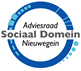 Adviesraad Sociaal Domein NieuwegeinBetreft: Advies InnovatieagendaDatum: 30 augustus 2021Contact: p.selten@xs4all.nlGeacht college,De Adviesraad Sociaal Domein Nieuwegein heeft met veel belangstelling en waardering kennisgenomen van de Eindrapportage & Advies - Evaluatie Innovatieagenda WIL -Gemeenten 2019-2021.                                                                    Een afvaardiging van onze raad heeft zich verdiept in deze rapportage, de afgelopen vrijdag ontvangen conceptresultaten van het lokaal werkteam Nieuwegein en de evaluatie van de Maatregelenmix-participatie. Daarnaast is er op constructieve wijze overleg geweest met de projectmanager en uw programmamanager Meedoen naar Vermogen.In het zeer uitvoerige eindrapport zien wij veel zaken terugkomen, die eerder door ons zijn onderschreven zoals de samenwerking van WIL, Geynwijs en andere lokale partners, het leveren van maatwerk en de inzet van Mobility Mentoring en Krachtwerk. Deze zaken komen in de eindrapportage grotendeels terug, waarbij maatwerk als rode draad bepalend is geworden. Duidelijk wordt gesproken over de inzet op “Veelkleurige bijstand: maatwerk en gelaagdheid”. Wij zijn zeer content dat in de evaluatie van de innovatieagenda ook nadrukkelijk aandacht is voor de kwetsbare burger, die een ander traject loopt dan het arbeidstraject. Wel moet ons van het hart dat we het jammer vinden dat in deze evaluatie de cliënten van Wil en de lokale werkteams niet zijn meegenomen. Hun ervaringen en oordelen zouden een waardevolle bijdrage hebben geleverd aan de evaluatie en het daaruit voortvloeiende advies. Als vertrekpunt aan de poort moet, ons inziens, aan de volgende zaken worden voldaan: De positie van de (kwetsbare) burger, die zich aan de poort meldt, is bepalend voor de hulp die de gemeente kan/mag/moet geven. Een goede diagnose van kwetsbaarheid is hierbij noodzakelijk.Vervolgens moet met deze inwoner een traject worden bepaald, hoe en of deze inwoner weer in een positie kan komen om zich in de huidige arbeidsmarkt te kunnen aanbieden of een andere vorm van participatie kan vinden.Hierbij dient optimaal gebruik te worden gemaakt van alle bestaande wet- en regelgeving, lokale en regionale initiatieven en organisaties en de daarbij behorende financiële middelen.De positie van de desbetreffende burger aan de poort is bepalend: kansrijke inwoners slagen er over het algemeen in om zelf – met enige aansturing en begeleiding – een betaalde baan te vinden.  Inwoners met een grotere afstand tot de arbeidsmarkt en mensen waarvoor meer ondersteuning nodig is dan werk alleen hebben extra ondersteuning nodig van het lokale werkteam. Lokaal lijkt dit volgens de evaluatie goed te werken, maar hier doet zich de paradoxale situatie voor dat de lokale werkteams onvoldoende zicht hebben op de regionale arbeidsmarkt. In de resultaten van de evaluatie (blz. 34) lezen wij zelfs dat men vanuit Nieuwegein (specifiek) vooral de wens uit om lokaal met werkgevers te werken. Hier lijkt geen wens te zijn voor een meer aanjagende/stimulerende samenwerking met het Werkgeverssteunpunt Lekstroom. Om juist de inwoners die extra ondersteuning nodig hebben kansrijker te maken is optimale kennis van vraag en aanbod van de regionale arbeidsmarkt nodig.  Ook dient er invulling te worden gegeven aan de Wet SUWI 2021, waarover niets is terug te vinden in deze evaluatie. De aanvullingen op deze wet die enkele maanden geleden van kracht werden voorzien in verdere samenwerking en (financiële) ondersteuning van de verschillende gemeenten in de eigen arbeidsmarktregio. Het ministerie van Sociale Zaken en Werkgelegenheid heeft een oproep gedaan om intensiever regionaal te gaan samenwerken, waarbij extra financiering voor het intensiveren van de acties uit de strategische agenda beschikbaar is. Ook zijn vanuit de Arbeidsmarktregio Midden-Utrecht nieuwe zaken in ontwikkeling zoals Perspectief op Werk, het versterken van de werkgeversservicepunten, Midden Utrecht Werkt Door en het Regionaal Mobiliteitsteam. In dit bestek zijn afspraken gemaakt over samenwerking tussen gemeenten, UWV, de sociale partners en de samenwerkingsorganisaties voor het beroepsonderwijs. Wij missen in de rapportage en het advies deze ontwikkelingen.De belangen van de betrokken burgers worden ons inziens het best gegarandeerd in een lokaal team van een samenwerkende en lerende organisatie, dat wordt ondersteund en gefaciliteerd door een centrale afdeling van WIL. Deze afdeling zorgt voor vakinhoudelijke kennis, instrumenten zoals WGSP en overige operationele zaken zoals ICT. Door het ontbreken van kennis en kunde op het gebied van wet- en regelgeving en ontwikkelingen op de niet-lokale arbeidsmarkt in het huidig lokale team, is het nodig hierin te investeren.  De huidige ontwikkeling van het lokale werkteam is in een zeer goede ontwikkeling, maar dient versterkt te worden met de gebiedsmanager zoals deze in scenario C is beschreven.  Deze gebiedsmanager is de sturende factor op het gebied van kwaliteit, facilitering, expertiseontwikkeling en vakbekwaamheid en dient zorg te dragen dat wij, zowel lokaal als regionaal, op de arbeidsmarkt worden optimaal vertegenwoordigd.Wij sluiten ons daarom aan bij het advies van de Cliëntenraad WIL, waarin scenario D weliswaar als einddoel wordt geaccepteerd, maar vooralsnog als een brug-te-ver gekarakteriseerd. Wij adviseren daarom eerst het huidige team verder te laten ontwikkelen met ondersteuning van de gebiedsmanager met actuele kennis van de ontwikkelingen op de lokale- en regionale arbeidsmarkt vanuit WIL, zoals in scenario C omschreven.  Met vriendelijke groet, Peter Selten, voorzitter